PurposeThis procedure describes how to . . . orThis procedure describes the process required to . . .Procedure useWhen this procedure is to be usedThis procedure covers . . . orThis procedure applies to . . .When this procedure is NOT to be usedThis procedure does NOT cover . . . orThis procedure must NOT be done if . . .Competency and training requirementsThe person carrying out the procedure must have completed the. . .The person carrying out the procedure must be qualified or licensed to carry out the . . .What you require for the taskPersonal protective equipment (PPE)You will need the following personal protective equipment (PPE) to do this task:[Include: Identify the required PPE the person will need. Consider also using images to illustrate the requirements.]Tools, equipment, parts and suppliesYou will need the following tools, parts, supplies and equipment to do this task:[Include: Identify the required tools, equipment, parts and supplies the person will need. You should include information relating to quantities, sizes, certification and identification details. Be specific and include images to assist with identification.]Related and required documentsYou will need the following documents to prepare for, or do this task:[Include: Identify the documents the person will need. For example include: Checklists, permits, site access rules, maps, diagrams or procedures.] Before you start the taskBefore you start this task, ensure the following steps listed in the table below have been actioned.[Include: Identify the pre-start requirements that need to be met before the task is started. It’s imperative that you highlight any pre-start conditions that MUST be met.Consider using the WARNING format if you need to remind the person of any danger prior to starting the task.]The task stepsThe task steps are as follows:Flowchart (optional)The flowchart below shows the step by step process to complete the procedure.Reference documentsThe following documents have been referenced in the procedure:[The ‘Reference documents’ section should be used to list any documents that have been referenced elsewhere in the procedure. The purpose of this section is to guide the person to the source if they want further information.If you use an electronic system to view your procedures, you could remove this section by providing a hyperlink to the document where it’s mentioned in the procedure.To hyperlink reference documents in Microsoft Word, highlight the text (e.g. the document name) and click on Insert > Hyperlink.]< item >   DefinitionsThe following terms are specific to this procedure and require further explanation.Revision historyNote:This is an example of a note format.Copy the row and paste it elsewhere in your document.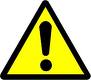 WARNING: This is an example of a warning or danger format.Copy the row and paste it elsewhere in your document.StepAction1.StepRoleActionAction1.[Numbers should be used to identify and separate each step and provide information to assist the person performing the action or activity.][Numbers should be used to identify and separate each step and provide information to assist the person performing the action or activity.]2.3.abFlowchart shapes and examplesFlowchart shapes and examplesFlowchart shapes and examples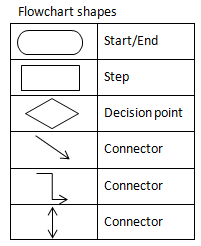 To use the shapes in Microsoft Word, click on Insert > Shapes.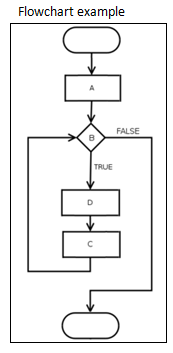 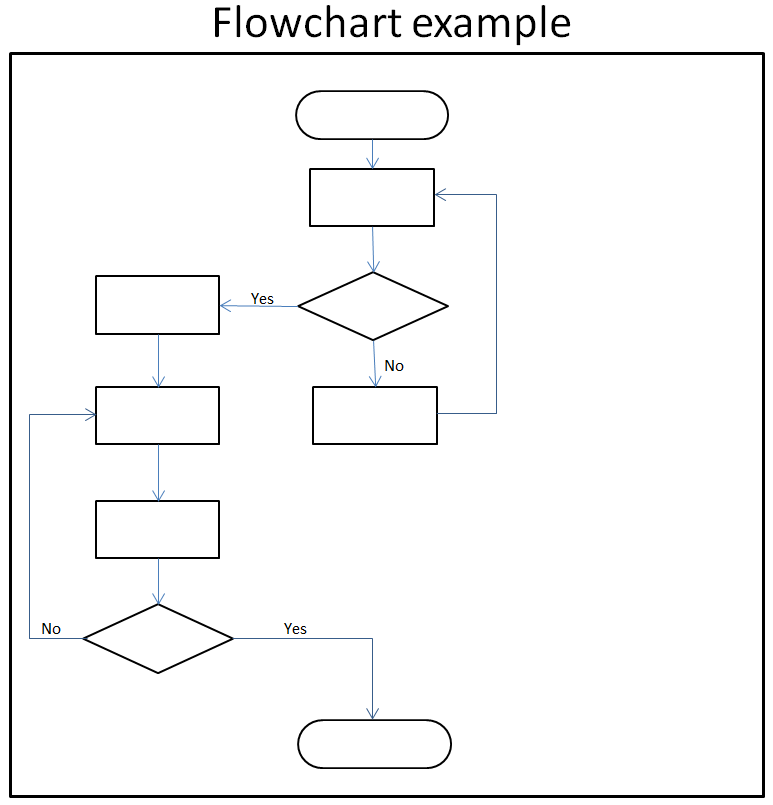 TermDefinition[an area where the anyone can stand and is NOT in danger of being hit by any mobile plant or freight during the loading and unloading process.NOT on the heavy vehicle’s trailer or tray.]RevDateStatusAuthorNature of changeAuthorised byDateLast review dateLast review dateNext review dateNext review date